Western Australia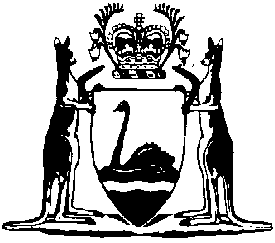 Criminal Investigation (Identifying People) Regulations 2002Compare between:[27 Jun 2006, 00-d0-02] and [23 Mar 2007, 01-a0-02]Criminal Investigation (Identifying People) Act2002Criminal Investigation (Identifying People) Regulations 20021.	Citation		These regulations may be cited as the Criminal Investigation (Identifying People) Regulations 2002.2.	Commencement		These regulations come into operation on the day on which Part2 of the Criminal Investigation (Identifying People) Act 2002 comes into operation.3.	Public officers (s.5(1))	(1)	The office of aboriginal aide to which appointments are made under Part IIIA of the Police Act 1892 is prescribed under section 5(1)(a) of the Act.	(2)	The powers in the Act that a holder of the office of aboriginal aide may exercise are specified under section 5(1)(b) of the Act to be all the powers that the Act provides may be exercised by a public officer.	(3)	The office of fisheries officer to which appointments are made under section 11 of the Fish Resources Management Act 1994 is prescribed under section 5(1)(a) of the Act.	(4)	The powers in the Act that a holder of the office of fisheries officer may exercise are specified under section 5(1)(b) of the Act to be all the powers that the Act provides may be exercised by a public officer.	[Regulation3 amended in Gazette 27 Jun 2006 p. 2305.]3A.	Forensic purpose for which police officers may be required to undergo identifying procedure (s.22(1))		The forensic purpose of investigating an offence or a suspected offence or offences generally is prescribed for section 22(1) of the Act.	[Regulation3A inserted in Gazette 19 Nov2002 p. 5507.]4.	Qualified persons (s.52)	(1)	For the definition of “qualified person” in section 52 of the Act, a person is qualified to do any non-intimate identifying procedure if the person is — 	(a)	a forensic scientist approved under subregulation (3); or	(b)	a forensic technician approved under subregulation (3); or	(c)	a police officer who has satisfactorily completed a course of training approved for this paragraph under subregulation (3); or	(d)	a fisheries officer appointed under section 11 of the Fish Resources Management Act 1994 who has satisfactorily completed a course of training approved for this paragraph under subregulation (3).	(2)	For the definition of “qualified person” in section 52 of the Act, a person is qualified to do the intimate identifying procedure of taking a sample of blood if — 	(a)	the person is a police officer who has satisfactorily completed a course of training approved for this paragraph under subregulation (3); and	(b)	the sample is to be taken by means of a lancet or a finger blood sampling device.	(2a)	For the definition of “qualified person” in section 52 of the Act, a person is qualified to do the intimate identifying procedure of photographing an identifying feature of a person on his or her private parts if the person is a police officer who has satisfactorily completed a course of training approved for this subregulation under subregulation (3).	(3)	The Commissioner may by notice published in the Gazette — 	(a)	approve a person as a forensic scientist for subregulation (1)(a) or as a forensic technician for subregulation (1)(b); or	(b)	approve a course of training for subregulation(1)(c) or(d), (2)(a) or (2a); or	(c)	amend or revoke a notice under paragraph (a) or (b).	(4)	In this regulation — 	“police officer” means a person appointed under Part I orIIIA of the Police Act 1892.	[Regulation4 amended in Gazette 19 Nov 2002 p. 55078; 27 Jun 2006 p. 2305.]5.	Law enforcement officers (s.73(1)(e))		A person is a law enforcement officer for section 73(1)(e) of the Act if the person is — 	(a)	a member of the police force of another State or a Territory or a member of the Australian Federal Police; 	(aa)	an officer appointed under section 179 of the Corruption and Crime Commission Act 2003; or	(b)	an officer of Customs within the meaning of the Customs Act 1901 of the Commonwealth.	[Regulation5 amended in Gazette 19 Nov 2002 p. 5508; 14 Oct 2005 p. 4556.]5A.	Disclosure of identifying information for certain national databases (s.73(1)(n))	(1)	The purpose of a national database created, kept, operated, controlled or managed by the Australian Bureau of Criminal Intelligence or by the CrimTrac Agency is prescribed under section 73(1)(n) of the Act as a purpose for which identifying information obtained under the Act may be disclosed.	(2)	In subregulation (1) — 	“Australian Bureau of Criminal Intelligence” means the organisation established under that name by an agreement made on 6 February 1981 between the Commonwealth, the States and the Northern Territory;	“CrimTrac Agency” means the body of that name established as an Executive Agency under section 65 of the Public Service Act 1999 of the Commonwealth.	[Regulation5A inserted in Gazette 19 Nov 2002 p. 5508.]6.	Corresponding laws (s.87, 88(a))		Each law listed in the Table to this regulation is prescribed under section 88(a) of the Act to be a corresponding law for the definition of that expression in section 87 of the Act.Table	[Regulation6 amended in Gazette 19 Nov 2002 p. 5508; 27 Jun 2006 p. 2306.]7.	Authorised officers (s.87, 88(b))		Each office listed in the Table to this regulation is prescribed under section 88(b) of the Act for the definition of “authorised officer” in section 87 of the Act.Table	[Regulation7 amended in Gazette 19 Nov 2002 p. 5509.]8.	Registrar (s.87, 88(c))		The office of Divisional Officer, Forensic Division, Police Force of Western Australia is prescribed under section 88(c) of the Act for the definition of “Registrar” in section 87 of the Act.9.	Form of applications for warrants (s.15(3), 32, 45)	(1)	The form of an application to a magistrate under section 32 of the Act for an IP warrant (involved protected person) is set out for section 15(3) of the Act in Schedule 1.	(2)	The form of an application to a JP or magistrate, as the case requires, under section 45 of the Act for an IP warrant (suspect) is set out for section 15(3) of the Act in Schedule 2.	[Regulation9 inserted in Gazette 19 Nov 2002 p. 5509.]10.	Form of warrants (s.33(6), 46(4))	(1)	The form of an IP warrant (involved protected person) is set out for section 33(6) of the Act in Schedule 3.	(2)	The form of an IP warrant (suspect) is set out for section 46(4) of the Act in Schedule 4.	[Regulation10 inserted in Gazette 19 Nov 2002 p. 5509.]Schedule 1 — Application for IP warrant (involved protected person)[r. 9(1)]	[Schedule1 inserted in Gazette 19 Nov 2002 p. 551011.]Schedule 2 — Application for IP warrant (suspect)[r. 9(2)]	[Schedule2 inserted in Gazette 19 Nov 2002 p. 551112.]Schedule 3 — IP warrant (involved protected person)[r. 10(1)]	[Schedule3 inserted in Gazette 19 Nov 2002 p. 551213.]Schedule 4 — IP warrant (suspect)[r. 10(2)]	[Schedule4 inserted in Gazette 19 Nov 2002 p. 551314.]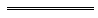 Notes1	Thisis a compilation of the Criminal Investigation (Identifying People) Regulations2002 andincludes the amendments made by the other written laws referred to in the following table.Compilation table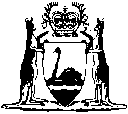 Part1D of the Crimes Act 1914 of the CommonwealthCrimes (Forensic Procedures) Act 2000 of New South WalesPart3 Division 1 Subdivision 30A of the Crimes Act 1958 of VictoriaChapter 8A of the Police Powers and Responsibilities Act 2000 of QueenslandCriminal Law (Forensic Procedures) Act 1998 of South AustraliaForensic Procedures Act 2000 of TasmaniaSections 31, 31A, 31B, 51 and 70B of the Juvenile Justice Act of the Northern TerritoryPart VII Division 7 of the Police Administration Act of the Northern TerritorySection 95B of the Prisons (Correctional Services) Act of the Northern TerritoryCrimes (Forensic Procedures) Act 2000 of the Australian Capital TerritoryGeneral Manager, Forensic Services, Australian Federal PoliceDirector of Forensic Services, New South Wales Police ServiceDirector, Victoria Forensic Science Centre, Victoria PoliceSuperintendent, Forensic Services Branch, Queensland Police ServiceOfficer in Charge, Forensic Services Branch, South Australia PoliceInspector, Forensic Services, Tasmania PoliceDirector, Forensic Science Centre, Northern Territory PoliceOfficer in Charge, Operations, Monitoring and Intelligence Support (OMIS), Australian Federal Police, Australian Capital TerritoryCriminal Investigation (Identifying People) Act 2002, s.15(3) and 32Criminal Investigation (Identifying People) Act 2002, s.15(3) and 32Criminal Investigation (Identifying People) Act 2002, s.15(3) and 32APPLICATION FOR IP WARRANT (INVOLVED PROTECTED PERSON)
Strike out any parts of this form that are not applicableAPPLICATION FOR IP WARRANT (INVOLVED PROTECTED PERSON)
Strike out any parts of this form that are not applicableAPPLICATION FOR IP WARRANT (INVOLVED PROTECTED PERSON)
Strike out any parts of this form that are not applicableAPPLICATION FOR IP WARRANT (INVOLVED PROTECTED PERSON)
Strike out any parts of this form that are not applicableAPPLICATION FOR IP WARRANT (INVOLVED PROTECTED PERSON)
Strike out any parts of this form that are not applicableAPPLICATION FOR IP WARRANT (INVOLVED PROTECTED PERSON)
Strike out any parts of this form that are not applicableAPPLICATION FOR IP WARRANT (INVOLVED PROTECTED PERSON)
Strike out any parts of this form that are not applicableAPPLICATION FOR IP WARRANT (INVOLVED PROTECTED PERSON)
Strike out any parts of this form that are not applicableApplicantSignature:Time and date: Signature:Time and date: Signature:Time and date: Signature:Time and date: Rank and registered number or official title: Rank and registered number or official title: Rank and registered number or official title: Name of involved protected personOffenceGrounds
(for suspecting the person is an involved person)Identifying particular soughtPrintPhotographPhotographImpression Impression Sample of hairD.N.A. profileNon-intimate identifying procedureGrounds
(for suspecting the identifying particular will afford evidence)Grounds        (s.31(a))
(for suspecting the investigation would be prejudiced)Grounds        (s.32(4))
(for suspecting any applicable matters in section 32(4) of the Act)Note: This application must be made to a magistrate.Note: This application must be made to a magistrate.Note: This application must be made to a magistrate.Note: This application must be made to a magistrate.Note: This application must be made to a magistrate.Note: This application must be made to a magistrate.Note: This application must be made to a magistrate.Note: This application must be made to a magistrate.Criminal Investigation (Identifying People) Act 2002, s.15(3) and 45Criminal Investigation (Identifying People) Act 2002, s.15(3) and 45Criminal Investigation (Identifying People) Act 2002, s.15(3) and 45APPLICATION FOR IP WARRANT (SUSPECT)
Strike out any parts of this form that are not applicableAPPLICATION FOR IP WARRANT (SUSPECT)
Strike out any parts of this form that are not applicableAPPLICATION FOR IP WARRANT (SUSPECT)
Strike out any parts of this form that are not applicableAPPLICATION FOR IP WARRANT (SUSPECT)
Strike out any parts of this form that are not applicableAPPLICATION FOR IP WARRANT (SUSPECT)
Strike out any parts of this form that are not applicableAPPLICATION FOR IP WARRANT (SUSPECT)
Strike out any parts of this form that are not applicableAPPLICATION FOR IP WARRANT (SUSPECT)
Strike out any parts of this form that are not applicableAPPLICATION FOR IP WARRANT (SUSPECT)
Strike out any parts of this form that are not applicableApplicantSignature:Time and date: Signature:Time and date: Signature:Time and date: Signature:Time and date: Rank and registered number or official title: Rank and registered number or official title: Rank and registered number or official title: Name of suspectSuspected offenceIdentifying particular soughtPrintPhotographPhotographImpression Impression Sample of hairD.N.A. profileIdentifying procedureGrounds
(for suspecting the suspect has committed the offence)Grounds
(for suspecting the identifying particular will afford evidence)Note:   If this application is to be made in respect of an adult, it may be made to a JP.  If this application is to be made in respect of a child or an incapable person, it must be made to a magistrate.Note:   If this application is to be made in respect of an adult, it may be made to a JP.  If this application is to be made in respect of a child or an incapable person, it must be made to a magistrate.Note:   If this application is to be made in respect of an adult, it may be made to a JP.  If this application is to be made in respect of a child or an incapable person, it must be made to a magistrate.Note:   If this application is to be made in respect of an adult, it may be made to a JP.  If this application is to be made in respect of a child or an incapable person, it must be made to a magistrate.Note:   If this application is to be made in respect of an adult, it may be made to a JP.  If this application is to be made in respect of a child or an incapable person, it must be made to a magistrate.Note:   If this application is to be made in respect of an adult, it may be made to a JP.  If this application is to be made in respect of a child or an incapable person, it must be made to a magistrate.Note:   If this application is to be made in respect of an adult, it may be made to a JP.  If this application is to be made in respect of a child or an incapable person, it must be made to a magistrate.Note:   If this application is to be made in respect of an adult, it may be made to a JP.  If this application is to be made in respect of a child or an incapable person, it must be made to a magistrate.Criminal Investigation (Identifying People) Act 2002, s.33Criminal Investigation (Identifying People) Act 2002, s.33Criminal Investigation (Identifying People) Act 2002, s.33IP WARRANT (INVOLVED PROTECTED PERSON)
Strike out any parts of this form that are not applicableIP WARRANT (INVOLVED PROTECTED PERSON)
Strike out any parts of this form that are not applicableIP WARRANT (INVOLVED PROTECTED PERSON)
Strike out any parts of this form that are not applicableIP WARRANT (INVOLVED PROTECTED PERSON)
Strike out any parts of this form that are not applicableIP WARRANT (INVOLVED PROTECTED PERSON)
Strike out any parts of this form that are not applicableIP WARRANT (INVOLVED PROTECTED PERSON)
Strike out any parts of this form that are not applicableIP WARRANT (INVOLVED PROTECTED PERSON)
Strike out any parts of this form that are not applicableIP WARRANT (INVOLVED PROTECTED PERSON)
Strike out any parts of this form that are not applicableApplicantRank and registered number or official title: Rank and registered number or official title: Rank and registered number or official title: Involved protected personOffenceIdentifying particular to be obtainedPrintPhotographPhotographImpression Impression Sample of hairD.N.A. profileNon-intimate identifying procedureUse for limited forensic purposes
(if applicable)Use for unlimited forensic purposes
(if applicable)........................................................................................
........................................................................................
........................................................................................
........................................................................................
................................................................................................................................................................................
........................................................................................
........................................................................................
........................................................................................
................................................................................................................................................................................
........................................................................................
........................................................................................
........................................................................................
........................................................................................May identifying information be put on a forensic database?May identifying information be put on a forensic database?May identifying information be put on a forensic database?
Yes     /     NoAuthority to arrest and detain and do identifying procedureThis warrant authorises you:to arrest the involved protected person to whom this warrant relates and to detain him or her for a reasonable period to do the identifying procedure specified in this warrant; andif applicable, to do the identifying procedure on that person against the responsible person’s will.This warrant authorises you:to arrest the involved protected person to whom this warrant relates and to detain him or her for a reasonable period to do the identifying procedure specified in this warrant; andif applicable, to do the identifying procedure on that person against the responsible person’s will.This warrant authorises you:to arrest the involved protected person to whom this warrant relates and to detain him or her for a reasonable period to do the identifying procedure specified in this warrant; andif applicable, to do the identifying procedure on that person against the responsible person’s will.Period for execution of warrant
(Not to exceed 14 days)Period for execution of warrant
(Not to exceed 14 days)From: ........./........./.........To: ........./............/.........To: ........./............/.........Date and time of issuing warrantDate: 

Time: Date: 

Time: Date: 

Time: MagistrateName:
........................................................................................Name:
........................................................................................Name:
........................................................................................Criminal Investigation (Identifying People) Act 2002, s.46Criminal Investigation (Identifying People) Act 2002, s.46Criminal Investigation (Identifying People) Act 2002, s.46IP WARRANT (SUSPECT)
Strike out any parts of this form that are not applicableIP WARRANT (SUSPECT)
Strike out any parts of this form that are not applicableIP WARRANT (SUSPECT)
Strike out any parts of this form that are not applicableIP WARRANT (SUSPECT)
Strike out any parts of this form that are not applicableIP WARRANT (SUSPECT)
Strike out any parts of this form that are not applicableIP WARRANT (SUSPECT)
Strike out any parts of this form that are not applicableIP WARRANT (SUSPECT)
Strike out any parts of this form that are not applicableIP WARRANT (SUSPECT)
Strike out any parts of this form that are not applicableIP WARRANT (SUSPECT)
Strike out any parts of this form that are not applicableIP WARRANT (SUSPECT)
Strike out any parts of this form that are not applicableApplicantName:
..................................................
..................................................Name:
..................................................
..................................................Name:
..................................................
..................................................Name:
..................................................
..................................................Name:
..................................................
..................................................Name:
..................................................
..................................................Rank and registered number or official title
.....................................Rank and registered number or official title
.....................................Rank and registered number or official title
.....................................SuspectName:
...........................................................................................Name:
...........................................................................................Name:
...........................................................................................Name:
...........................................................................................Name:
...........................................................................................Name:
...........................................................................................Name:
...........................................................................................Name:
...........................................................................................Name:
...........................................................................................Offence...........................................................................................
......................................................................................................................................................................................
......................................................................................................................................................................................
......................................................................................................................................................................................
......................................................................................................................................................................................
......................................................................................................................................................................................
......................................................................................................................................................................................
......................................................................................................................................................................................
......................................................................................................................................................................................
...........................................................................................Identifying particular to be obtainedPrintPhotographPhotographImpression Impression Impression Impression Sample of hairD.N.A. profileIdentifying procedure...........................................................................................
......................................................................................................................................................................................
......................................................................................................................................................................................
......................................................................................................................................................................................
......................................................................................................................................................................................
......................................................................................................................................................................................
......................................................................................................................................................................................
......................................................................................................................................................................................
......................................................................................................................................................................................
...........................................................................................Authority to arrest and detain and do identifying procedureThis warrant authorises you:to arrest the suspect to whom this warrant relates and to detain him or her for a reasonable period to do the identifying procedure specified in this warrant; andto do the identifying procedure on the suspect against his or her will or the responsible person’s will, as the case requires.This warrant authorises you:to arrest the suspect to whom this warrant relates and to detain him or her for a reasonable period to do the identifying procedure specified in this warrant; andto do the identifying procedure on the suspect against his or her will or the responsible person’s will, as the case requires.This warrant authorises you:to arrest the suspect to whom this warrant relates and to detain him or her for a reasonable period to do the identifying procedure specified in this warrant; andto do the identifying procedure on the suspect against his or her will or the responsible person’s will, as the case requires.This warrant authorises you:to arrest the suspect to whom this warrant relates and to detain him or her for a reasonable period to do the identifying procedure specified in this warrant; andto do the identifying procedure on the suspect against his or her will or the responsible person’s will, as the case requires.This warrant authorises you:to arrest the suspect to whom this warrant relates and to detain him or her for a reasonable period to do the identifying procedure specified in this warrant; andto do the identifying procedure on the suspect against his or her will or the responsible person’s will, as the case requires.This warrant authorises you:to arrest the suspect to whom this warrant relates and to detain him or her for a reasonable period to do the identifying procedure specified in this warrant; andto do the identifying procedure on the suspect against his or her will or the responsible person’s will, as the case requires.This warrant authorises you:to arrest the suspect to whom this warrant relates and to detain him or her for a reasonable period to do the identifying procedure specified in this warrant; andto do the identifying procedure on the suspect against his or her will or the responsible person’s will, as the case requires.This warrant authorises you:to arrest the suspect to whom this warrant relates and to detain him or her for a reasonable period to do the identifying procedure specified in this warrant; andto do the identifying procedure on the suspect against his or her will or the responsible person’s will, as the case requires.This warrant authorises you:to arrest the suspect to whom this warrant relates and to detain him or her for a reasonable period to do the identifying procedure specified in this warrant; andto do the identifying procedure on the suspect against his or her will or the responsible person’s will, as the case requires.Period for execution of warrant
(Not to exceed 14 days)Period for execution of warrant
(Not to exceed 14 days)From: ........./........./.........From: ........./........./.........From: ........./........./.........From: ........./........./.........From: ........./........./.........To: ........../............/.........To: ........../............/.........To: ........../............/.........To: ........../............/.........Date and time of issuing warrantDate: 

Time: Date: 

Time: Date: 

Time: Date: 

Time: Date: 

Time: Date: 

Time: Date: 

Time: Date: 

Time: Date: 

Time: JP or MagistrateName:
...........................................................................................Name:
...........................................................................................Name:
...........................................................................................Name:
...........................................................................................Name:
...........................................................................................Name:
...........................................................................................Name:
...........................................................................................Name:
...........................................................................................Name:
...........................................................................................CitationGazettalCommencementCriminal Investigation (Identifying People) Regulations 200228 Jun 2002 p. 3103529 Jun 2002 (see r. 2 and Gazette 28 Jun 2002 p. 3037)Criminal Investigation (Identifying People) Amendment Regulations 200219 Nov 2002 p. 55071420 Nov 2002 (see r. 2 and Gazette 19 Nov 2002 p. 5505)Criminal Investigation (Identifying People) Amendment Regulations 200514 Oct 2005 p. 455614 Oct 2005Criminal Investigation (Identifying People) Amendment Regulations 200627 Jun 2006 p. 2304-627 Jun 2006